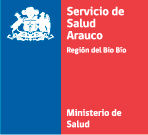 ANEXO Nº 2: FORMATO DE SOLICITUD DE INTERVENCIÓN DE CLIMA LABORAL EN UNIDAD/SERVICIO DEL ESTABLECIMIENTO RED SSARAUCOA continuación, complete las siguientes preguntas con respecto a su solicitud de realizar una intervención de clima laboral en la unidad que menciona, específicamente Diagnóstico y Plan de Mejoramiento de clima laboral.¿La unidad/servicio cuenta con un/a funcionario/a que tenga alguna enfermedad profesional de origen en salud mental calificada por ISL? La unidad/servicio cuenta con un Informe de resultados de ISTAS 21 de ISL (riesgo alto, color rojo)  ¿Qué lo/a motiva a solicitar una evaluación de clima laboral?Desde su rol, ¿Cómo percibe el ambiente de trabajo de dicha unidad?¿Qué se ha hecho para mejorar el ambiente de trabajo de la Unidad?NOMBRE, APELLIDO Y CARGO DE QUIEN REALIZA SOLICITUDFECHA DE SOLICITUDUNIDAD/SERVICIO A INTERVENIRNº DE FUNCIONARIOS/AS QUE SE DESEMPEÑAN EN LA UNIDADESTABLECIMIENTO